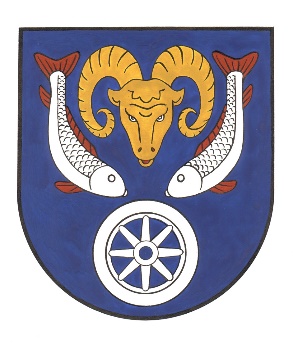 Zápis ze zasedání zastupitelstvaObce Nová Ves, okr. Liberec konaného  dne 11. 7. 2022Přítomni: p. Vratislav Nečina, p. Viktor Portele, p. Lukáš Pokorný,  p. Jaroslav Postl, p.Miroslav Smola, p. Pavel ČílaOmluveni: pí. Růžena StejskalováHosté: dle prezenční listiny Starosta obce pan Vratislav Nečina zahájil v 17,00 hodin veřejné zasedání ZO. Přivítal přítomné a konstatoval, že dle prezenční listiny je přítomna nadpoloviční většina členů ZO a tudíž je zasedání usnášeníschopné. Oznámil, že z jednání ZO bude pořízen písemný a  zvukový  záznam, určil zapisovatele zápisu paní Cesarovou. Dále podal návrh na ověřovatele zápisu  p. Pokorný, p. SmolaPROGRAM:ZAHÁJENINÁVRH PROGRAMU A OVĚŘOVATELŮ ZÁPISU1) Schválení návrhu směnné smlouvy – obecní pozemek2) Schválení ceníku 1/2022– Inzerce a oznámení3) Zrušení ceníku – Stavební odpad – ze dne 11. 4. 20114) Schválení ceníku 2/2022 – Stavební odpad 5) Odsouhlasení využití právní ochrany pro obec ve věci Silnice I/136) Schválení darovací smlouvy pro Azyl Pes Krásný Les z. s.Bod č. 1 Usnesení 99/22Zastupitelstvo obce schvaluje návrh směny pozemku č. 1857/5 ve vlastnictví žadatele o výměře 76 m2 – trvalý travní porost - za pozemek 1853 ve vlastnictví Obce Nová Ves o výměře 77 m2 – ostatní plocha. Pověřuje starostu obce zajištěním návrhu směnné smlouvy. Pro: 6Proti: -Zdržel se:-Bod č. 2Usnesení 100/22Zastupitelstvo obce schvaluje Ceník 1/2022 – Inzerce a oznámení v Obci Nová Ves -  s platností od 1. 8. 2022.Pro: 6Proti: -Zdržel se: -Bod č. 3Unesení 101/22Zastupitelstvo obce ruší Ceník – stavební a demoliční odpad – z 11. 4. 2011.. Pro: 6Proti: -Zdržel se: -Bod č.4Usnesení 102/22Zastupitelstvo obce schvaluje Ceník 2/2022 – stavební a demoliční odpad - s platností od 1. 8. 2022.Pro: 6Proti: - Zdržel se: -Bod. č.5Usnesení 103/22Zastupitelstvo obce souhlasí s využitím možnosti právní ochrany pro Obec Nová Ves proti záměru plánované  výstavby Silnice I/13.Pro: 5Proti: Zdržel se: p. PostlBod. č.6Usnesení 104/22Zastupitelstvo obce schvaluje poskytnutí daru pro Azyl Pes Krásný Les z. s.  ve výši 6.000,- Kč a pověřuje starostu obce vyhotovením darovací smlouvy.Pro: 6Proti: -Zdržel se: -Diskuse: Místostarosta pan Portele informuje o průběhu administrativních úkonů v záležitosti chodníků, a dále o možnosti požádání o dotaci na veřejné osvětlení, pasport veřejného osvětlení je k dispoziciPan Postl za kulturní komisi informuje o nadcházejících letních akcích, dále vznáší dotaz na přípravu opravy budovy školy – odpovídá starosta pan Nečina a pan Číla, proběhla všeobecná diskuse k pořízení nové myčky nádobí pro školuStarosta pan Nečina stručně informuje o průběhu příprav na Novoveský festival, ohlášení akce na PČR zařídí pan PostlPan Jahelka vznesl několik dotazů k Novoveskému festivaluPan starosta Nečina se dotazuje na správný termín akce Železný muž, ve zpravodaji uvedeno chybné datum.Na závěr se starosta pan Nečina veřejně omluvil rodině a všem dotčeným za mylné informace uvedené v Novoveském zpravodaji v rubrice Významná životní jubilea. Toto nepříjemné nedopatření vzniklo tím, že si předsedkyně sociální komise paní Stejskalová neověřila v evidenci obyvatel aktuální stav.Pan starosta zasedání zastupitelstva v 18,07 hodin ukončil.				                                                                                                          Zapsal: Cesarová Jana	Ověřovatelé zápisu: p. Pokorný, p. Smola………………………………………….		………………………………………….      ………………………………Vratislav Nečinastarosta obceHlasování o návrhu na ověřovatele zápisuPro: 6Proti: -Zdržel se: -Hlasování o programu jednáníPro: 6Proti: -Zdržel se: -